La fonte des glaces…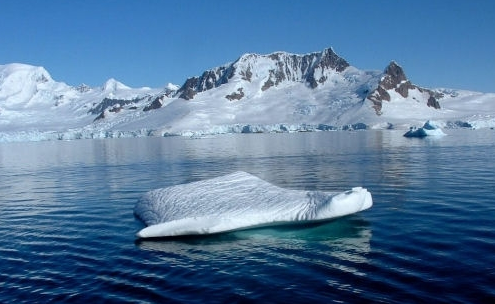 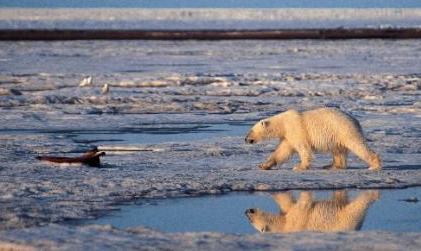 Les glaciers recouvrant l’Antarctique fondent plus vite que prévu et leur déperdition de volume s’est probablement accélérée durant les dernières années en raison du réchauffement climatique.Cette font des glaces de l’Arctique pourraient provoquer une catastrophemondiale et entrainer un cataclysme pour plus de 800 millions d’habitants.Le tableau suivant donne l’étendue minimale, en millions de km2, de la glace de mer dans l’océan Arctique, mesurée chaque été de 1980 à 2010.Si la tendance observée se maintient, en quelle année n’y aurait-il plus de glace de mer en Arctique en été ?Ajustement affine obtenu avec le tableur :Ajustement affine obtenu avec la calculatrice :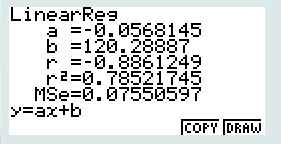 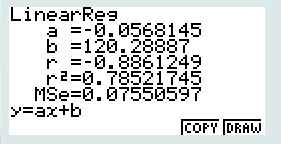 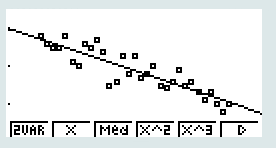 Année19811982198319841985198619871988Etendue minimale, en millions de km², de glace de mer dans l’océan Arctique7.87.67.57.57.87.177.6Année19891990199119921993199419951996Etendue minimale, en millions de km², de glace de mer dans l’océan Arctique7.57.77.46.56.67.36.87.3Année19971998199920002001200220032004Etendue minimale, en millions de km², de glace de mer dans l’océan Arctique6.76.876.56.46.66.96.5Année200520062007200820092010Etendue minimale, en millions de km², de glace de mer dans l’océan Arctique6.66.36.16.365.8